Проект «Моя семья»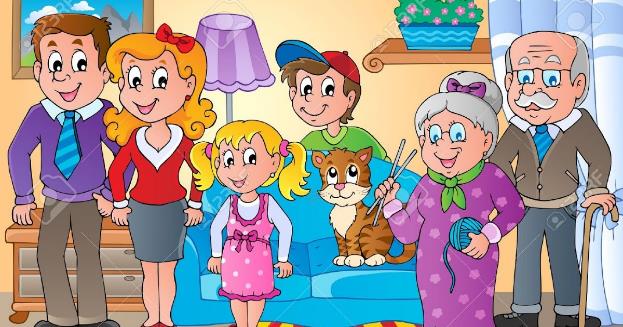 Проблема и её актуальность:Современное общество нуждается в восстановлении традиционных семейных ценностей, пропаганде здорового образа жизни. Очень важно, в эпоху инновационных технологий, огромного потока информации, не утратить связь между поколениями. Укреплению родственных связей способствует совместный досуг, а также совместное творчество, результаты которого можно продемонстрировать в детском саду, поделиться опытом с другими участниками образовательного процесса и что-то взять себе на вооружение.Цели проекта:1.Помочь детям понять значимость семьи, показать её ценность для каждого человека.2. Воспитывать любовь и уважение к членам семьи.3.Учить проявлять заботу о родных людях, развивать в детях чувство семейной сплочённости, воспитывать интерес к истории своей семьи.Задачи проекта:1. Формировать у детей представления о семье.2. Формировать первоначальные представления о родословной.3. Воспитывать уважительное отношение ко всем членам семьи, учить понимать, что все взрослые – это первые помощники и защитники детей.4. Воспитывать у детей желание проявлять сострадание, внимание к родным и близким.5. Развивать чувство гордости за свою семью.6. Способствовать активному вовлечению родителей в совместную деятельность с ребёнком в условиях семьи и детского сада.Вид проекта: игровой, творческий.Продолжительность: краткосрочный (с 19 марта-26 марта)Участники проекта:- воспитатель группы;- дети 1 младшей группы;- родители.Взаимодействие с родителями:1.Оказание помощи родителям в организации интересной и содержательной жизни ребёнка, его досуга в семье (выходные дни, семейные праздники). Консультации на тему «Как организовать День рождения для детей младшего дошкольного возраста», «Что такое коллаж».2. Сотворчество детей и родителей при изготовлении коллажа «Моя семья». 3.Совместная подготовка детей и родителей рассказа о папе.Реализация проекта.1. Подбор методической и художественной литературы, иллюстрационного материала по данной теме (проблеме) .2. Подбор игрушек, атрибутов для игровой деятельности, материала для изобразительной деятельности: краски, кисти, бумага, фломастеры, цветная бумага, клей и т. д.3.Беседа с родителями о теме проекта с просьбой принести семейные фотографии.Второй этап – основной 1. Заучивание стихов по данной теме, чтение рассказов, сказок.2. Рассматривание иллюстраций, открыток с изображением членов семьи.3.Тематическое занятие: Беседы: «Наши мамы», «Мой папа самый лучший!», Беседа с детьми о бабушках и дедушках.4.Консультации для родителей «Что такое коллаж?», «Как организовать День рождения для детей младшего возраста?».5.Беседа «Моя семья», способствующая развитию уметь выражать свои чувства (радость, нежность и т.п.).6.Творческое рассказывание детей по темам «Выходной день в моей семье», «Наши любимые питомцы».7.Рисование с элементами аппликации  «Обои в мамину комнату».8.Презентации: «Наши папы», «Моя семья».Третий этап – заключительный :1.развлечение «Моя семья».2.Оформление альбома с коллажами «Я и моя семья».Предполагаемый результат:- знание детьми информации о своей семье, о её членах;- понимание детьми значимости семьи в их жизни;- умение организовать сюжетно – ролевые игры на тему «Моя семья»;- проявление каждым ребёнком заботы и уважения ко всем членам своей семьи;- оптимизация сотрудничества с родителями.